Riċetta tal-"Gingerbread"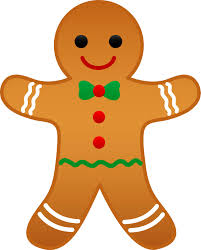 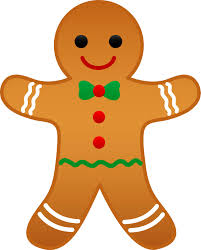 Ingredjenti:150 gramma butir mqatta' biċċiet żgħar70 gramma zokkor (caster)70 gramma zokkor ismar100 gramma "golden syrup"360 gramma dqiq "plain"Kuċċarina "bicarbonate of soda" żewg kuċċarini  ġinġer mitħunżewg kuċċarini kannella mitħunaGħall- "icing" (jekk trid):250 gramma "icing sugar"3 mgħaref misħunMetodu:Saħħan il-forn minn qabel f'temperatura ta'180 gradi celsius. Għatti 2-3 dixxijiet bil-karta tal-forn. Dewweb il-butir ,iz-zokkor(kemm l-abjad kif ukoll l-ismar) u l-"golden syrup" f' borma, ħawwad kontinwament. Kif idub kollox neħħi min-fuq in-nar. ħallat id-dqiq,"bicorbonate of soda", ġinġer u kannella fi skuttella kbira u miegħu it-taħlita tal-butir.Għagen sakemm l-għagina tifforma f'għagina ratba. Ifformaha f'ballun, dawwarha bil-"cling film" u daħħalha fil-"fridge" għal madwar 30 minuta. Kif toħrogha mil-"fridge" iftaħ l-għagina Poġġihom fuq id-dixxijiet u daħħal il-forn għal madwar 8 minuti jekk ikunu zgħar jew 12-il minuta jekk ikunu kbar. Kif toħroghom mill-forn ħallihom jiksħu imbgħad preppara l-"icing" biex iżżejjinhom.Kif taghmel l-"icing":Poġġi l-"icing sugar" f'bieqja kbira u itfa' l-misħun bil-mod u ħawwad sew. Imbagħad poggi l-"icing" f' "piping bag" u pinġi li trid.Adattata minn Kyla.M.C.Scicluna